ТЕРРИТОРИАЛЬНАЯ ИЗБИРАТЕЛЬНАЯ КОМИССИЯЯРОСЛАВСКОГО РАЙОНАРЕШЕНИЕг. ЯрославльО Порядке предоставления зарегистрированным кандидатам, их доверенным лицам, уполномоченным представителям избирательных объединений, зарегистрировавшим списки кандидатов, помещений для проведения агитационных публичных мероприятий в форме собраний при проведении досрочных выборов Главы Карабихского сельского поселения Ярославского муниципального района Ярославской области 25 апреля 2021 года         В соответствии со статьей 20, пунктом 3 статьи 64 Закона Ярославской области от 2 июня 2003 года № 27-з «О выборах в органы государственной власти Ярославской области и органы местного самоуправления муниципальных образований Ярославской области», территориальная избирательная комиссия Ярославского районаРЕШИЛА:Утвердить Порядок предоставления зарегистрированным кандидатам, их доверенным лицам, уполномоченным представителям избирательных объединений, зарегистрировавшим списки кандидатов, помещений для проведения агитационных публичных мероприятий в форме собраний при проведении досрочных выборов Главы Карабихского сельского поселения Ярославского муниципального района Ярославской области 25 апреля 2021 года (прилагается).Направить настоящее решение в Администрацию Карабихского сельского поселения Ярославского муниципального района Ярославской области.Контроль за исполнением решения возложить на председателя территориальной избирательной комиссии Ярославского района Лапотникова С.Г.Председатель территориальнойизбирательной комиссииЯрославского района                                                                     С.Г.ЛапотниковСекретарь территориальнойизбирательной комиссииЯрославского района                                                                     С.А. Касаткина Приложение к решению ТИК ЯР от 04.02.2021 № 4/55ПОРЯДОКпредоставления зарегистрированным кандидатам, их доверенным лицам, уполномоченным представителям избирательных объединений, зарегистрировавшим списки кандидатов, помещений для проведения агитационных публичных мероприятий в форме собраний при проведении досрочных выборов Главы Карабихского сельского поселения Ярославского муниципального района Ярославской области  25 апреля 2021 года (далее – Порядок)1. Общие положения1.1. Настоящий Порядок регламентирует последовательность действий органов местного самоуправления муниципальных образований Ярославского района по предоставлению помещений, находящихся в государственной или муниципальной собственности, для проведения агитационных публичных мероприятий, проводимых в форме собраний, по заявкам зарегистрированных кандидатов, избирательных объединений, зарегистрировавших списки кандидатов, на досрочных выборах Главы Карабихского сельского поселения Ярославского муниципального района Ярославской области 25 апреля 2021 года.1.2. Зарегистрированный кандидат, его доверенное лицо, уполномоченный представитель избирательного объединения, зарегистрировавшего списки кандидатов, имеет право проводить агитационные публичные мероприятия в форме собраний в помещениях, находящихся в государственной или муниципальной собственности.1.3. Помещения, пригодные для проведения агитационных публичных мероприятий и находящиеся в государственной или муниципальной собственности, безвозмездно предоставляются зарегистрированным кандидатам, их доверенным лицам, уполномоченным представителям избирательных объединений, зарегистрировавшим списки кандидатов, для встреч с избирателями.1.4. Администрация Карабихского сельского поселения Ярославского муниципального района Ярославской области по согласованию с территориальной избирательной комиссией Ярославского района (далее – ТИК ЯР) определяют помещения, пригодные для проведения агитационных публичных мероприятий и находящиеся в государственной или муниципальной собственности. 1.5. Кандидаты, замещающие государственные и муниципальные должности, а также находящиеся на государственной или муниципальной службе, не вправе использовать преимущества своего должностного или служебного положения при получении доступа к помещениям, находящимся в государственной или муниципальной собственности для проведения встреч с избирателями.1.6. Государственные органы, органы местного самоуправления Ярославского муниципального района Ярославской области обязаны оказывать содействие зарегистрированным кандидатам, их доверенным лицам, уполномоченным представителям избирательных объединений, зарегистрировавшим списки кандидатов, в организации и проведении агитационных публичных мероприятий, обеспечивать им равные условия по времени начала и продолжительности встреч, вместимости и освещению помещений, количеству раз предоставления помещений и другим условиям, а также не допускать предпочтения тому или иному зарегистрированному кандидату, его доверенному лицу, уполномоченному представителю избирательного объединения, зарегистрировавшему списки кандидатов, при предоставлении помещений для проведения агитационных публичных мероприятий.
	2. Порядок предоставления помещений, находящихся в государственной или муниципальной собственности, для проведения агитационных публичных мероприятий в форме собраний зарегистрированным кандидатам, их доверенным лицам, уполномоченным представителям избирательных объединений, зарегистрировавшим списки кандидатов, на досрочных выборах Главы Карабихского сельского поселения Ярославского муниципального района Ярославской области для встреч с избирателями2.1. Зарегистрированный кандидат, его доверенное лицо, уполномоченный представитель избирательного объединения, зарегистрировавшего списки кандидатов, в период проведения предвыборной агитации обращаются с письменной заявкой (рекомендуемая форма приведена в приложении № 1) к собственнику или владельцу помещения о выделении помещения для проведения встреч с избирателями. В заявке должны быть указаны место, дата, время и продолжительность проведения встречи с избирателями.Заявки о предоставлении помещений для проведения встреч с избирателями рассматриваются собственником или владельцем помещения в течение трех дней со дня их подачи. Помещения предоставляются в порядке очередности поданных заявок (время подачи заявки регистрируется) на равных условиях для всех обратившихся зарегистрированных кандидатов, их доверенных лиц, уполномоченных представителей избирательных объединений, зарегистрировавшим списки кандидатов.2.2. По заявкам зарегистрированных кандидатов, их доверенных лиц, уполномоченных представителей избирательных объединений, зарегистрировавшим списки кандидатов, помещения, пригодные для проведения агитационных публичных мероприятий в форме собраний и находящиеся в государственной или муниципальной собственности, безвозмездно предоставляются собственником, владельцем помещения для собрания (встречи) на время не более 60 минут (решение ТИК ЯР от 04 февраля 2021 года № 4/56), с обеспечением равных условий для всех зарегистрированных кандидатов, их доверенных лиц, уполномоченных представителей избирательных объединений, зарегистрировавшим списки кандидатов, при проведении таких мероприятий.2.3. Если помещение, пригодное для проведения агитационных публичных мероприятий в форме собраний и находящееся в государственной или муниципальной собственности, а равно помещение, находящееся в собственности организации, имеющей на день официального опубликования (публикации) решения о назначении досрочных выборов Главы Карабихского сельского поселения Ярославского муниципального района Ярославской области в своем уставном (складочном) капитале долю (вклад) Российской Федерации, Ярославской области и (или) муниципальных образований, превышающую (превышающий) 30 процентов, было предоставлено одному зарегистрированному кандидату, его доверенному лицу, уполномоченному представителю избирательного объединения, зарегистрировавшего списки кандидатов, для проведения агитационного публичного мероприятия, собственник, владелец помещения не вправе отказать другому зарегистрированному кандидату, его доверенному лицу, уполномоченному представителю избирательного объединения, зарегистрировавшего списки кандидатов, в предоставлении помещения на таких же условиях в иное время в течение агитационного периода.В случае предоставления помещения зарегистрированному кандидату, его доверенному лицу, уполномоченному представителю избирательного объединения, зарегистрировавшего списки кандидатов, собственник, владелец помещения не позднее дня, следующего за днем предоставления помещения, обязаны уведомить в письменной форме (форма приведена в приложении № 2) ТИК ЯР о факте предоставления помещения, об условиях, на которых оно было предоставлено, а также о том, когда это помещение может быть предоставлено в течение агитационного периода другим зарегистрированным кандидатам, их доверенным лицам, уполномоченным представителям избирательных объединений, зарегистрировавшим списки кандидатов.ТИК ЯР, получившая уведомление о факте предоставления помещения зарегистрированному кандидату, его доверенному лицу, уполномоченному представителю избирательного объединения, зарегистрировавшего списки кандидатов, в течение двух суток с момента получения уведомления обязана разместить содержащуюся в нем информацию на странице ТИК ЯР на официальном сайте Администрации Ярославского муниципального района Ярославской области в информационно-телекоммуникационной сети Интернет или иным способом довести ее до сведения других зарегистрированных кандидатов, их доверенных лиц, уполномоченных представителей избирательных объединений, зарегистрировавшим списки кандидатов.2.4. Кандидаты вправе арендовать на основе договора здания и помещения, принадлежащие гражданам и организациям независимо от формы собственности, для проведения агитационных публичных мероприятий. В заключаемом договоре указываются адрес помещения, дата, время, продолжительность встречи, размер арендной платы и другие условия. Арендная плата производится исключительно из средств избирательного фонда кандидата.3. Организация контроля за соблюдением порядка и условий предоставления помещений, находящихся в государственной или муниципальной собственности, для проведения агитационных публичных мероприятий в форме собраний3.1. Контроль за соблюдением порядка предоставления помещений, находящихся в государственной или муниципальной собственности, для проведения встреч зарегистрированных кандидатов, их доверенных лиц, уполномоченных представителей избирательных объединений, зарегистрировавших списки кандидатов, с избирателями осуществляется ТИК ЯР.3.2. В случае нарушения положений настоящего Порядка ТИК ЯР вправе обратиться в соответствующий государственный орган или орган местного самоуправления с требованием об устранении допущенных нарушений и в пределах своей компетенции принять решение, обязательное для исполнения.3.3. Зарегистрированные кандидаты, их доверенные лица, уполномоченные представители избирательных объединений, зарегистрировавших списки кандидатов, могут обжаловать действия должностных лиц государственных органов, органов местного самоуправления, нарушающих избирательное законодательство и настоящий Порядок в ТИК ЯР, а также в суд.3.4. Обязанности обеспечения безопасности при проведении агитационных публичных мероприятий осуществляются в соответствии с законодательством Российской Федерации.Приложение № 1к Порядку предоставления зарегистрированным кандидатам, их доверенным лицам, уполномоченным представителям избирательных объединений, зарегистрировавшим списки кандидатов, помещений для проведения агитационных публичных мероприятий в форме собраний при проведении досрочных выборов Главы Карабихского сельского поселения Ярославского муниципального района Ярославской областиЗаявка на выделение помещенияВ соответствии со статьей 64 Закона Ярославской области от 2 июня 2003 года № 27-з «О выборах в органы государственной власти Ярославской области и органы местного самоуправления муниципальных образований Ярославской области» прошу предоставить помещение по адресу: __________________________________________________________________________________________(указать место проведения собрания)для проведения агитационного публичного мероприятия в форме собрания, которое планируется "___" _________ 2021 годав _______________________________, продолжительностью_________________________________(указать время начала проведения собрания)                                       (указать продолжительность собрания)Примерное число участников: __________________________________________________________.Ответственный за проведение мероприятия ______________________________________________,                                                                                                                       (указать Ф.И.О., статус)контактный телефон __________________________________________________________________.Дата подачи заявки: «_____» __________ 2021 г.Подпись зарегистрированного кандидата (Ф.И.О. доверенного лица, № удостоверения), уполномоченного представителя избирательного объединения_________________________________________________________________________                                                                                        (подпись) Приложение № 2к Порядку предоставления зарегистрированным кандидатам, их доверенным лицам, уполномоченным представителям избирательных объединений, зарегистрировавшим списки кандидатов, помещений для проведения агитационных публичных мероприятий в форме собраний при проведении выборов в органы местного самоуправления Ярославского муниципального района Ярославской областиБЛАНК ОРГАНИЗАЦИИТерриториальная избирательная комиссия Ярославского районаУВЕДОМЛЕНИЕ __________________________________________________________________________________________________________________________________________________________(наименование собственника помещения)уведомляет, что в соответствии со статьей 64 Закона Ярославской области от 2 июня 2003 года    № 27-з «О выборах в органы государственной власти Ярославской области и органы местного самоуправления муниципальных образований Ярославской области»  «__»  ______ 2021 года  с «__» час. по  «___» час.  было предоставлено для проведения агитационного публичного мероприятия в форме собранияилина условиях _________________________________________________________________________.(безвозмездно, оплата за 1 час (рублей), иное)Данное помещение может быть предоставлено другим зарегистрированным кандидатам, их доверенным лицам, уполномоченным представителям избирательных объединений, выдвинувшим списки кандидатов, на тех же условиях в течение агитационного периода__________________________________________________________________________________________(указать даты предоставления помещения)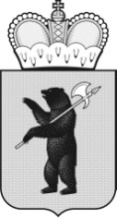 04.02.2021№ 4/55 наименование органа государственной власти(органа местного самоуправления)от кандидата (его доверенного лица)__________________________________________(фамилия, имя, отчество кандидата, доверенного лица)илиот уполномоченного представителя избирательного объединения(наименование избирательного объединения, фамилия, имя, отчество, должность представителя избирательного объединения)                                                                   РЕКОМЕНДУЕМАЯ ФОРМАпомещение по адресу(указать место проведения собрания)(указать место проведения собрания)(фамилия, имя, отчество зарегистрированного кандидата, его доверенного лица)(наименование избирательного объединения, фамилия, имя, отчество уполномоченного представителя)(наименование должности)(подпись)(инициалы, фамилия)М.П.